Dünyada kaç şişe şarap var?Bu sorunun cevabı için öncelikli olarak 75 cl standart şişe boyutunu baz alacağımızı belirtmemiz gerekiyor. Bu durumda, Birleşmiş Milletler Gıda ve Tarım Örgütü'ne göre, her yıl dünya çapında 36 milyar şişe şarap üretiliyor.Market Watch verilerine göre her yıl dünya çapında 31,4 milyar şişe şarap tüketiliyor. Uluslararası Asma ve Şarap Organizasyonu (OIV) verilerine göre dünya şarap tüketimi 2015 yılında 240 milyar hektolitre, yani 32 milyar şişe. Bu  veride mutabık kalalım. Bu 32 milyar şişe şarabın üçte ikisini 10 ülke tüketiyor. Başka bir deyişle, en çok şarap tüketen ülkeler listesi aşağıdaki gibi şekilleniyor.Kaynak: Şişe verileri Uluslararası Asma ve Şarap Organizasyonu (OIV)Nüfus verileri Curent World PopulationBen bu yazıyı yazdığım saatlerde dünya gezegeninde 7.503.515.273 kişiydik. Siz bu yazıyı olurken  “dünyada kaç kişi ile birlikteyim” diye merak ediyorsanız Current World Population sitesini ziyaret edebilirsiniz.Bu verilere göre dünya nüfusunun 2.242.786.038 kişisi her yıl 21.520.000.000 şişe şarap içiyor.  Bu da kişi başına 9,6 şişe şarap anlamına geliyor.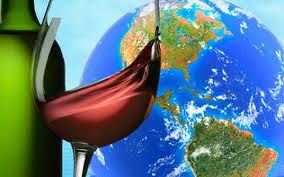 Dünyanın geri kalanı 5.260.729.235 kişisi ise her yıl 10.480.000.000 şişe şarap içiyor. Dünyanın geri kalanı da kişi başına 2 şişe şarap içiyor diyebiliriz. Ağırlıklı tüketim yapan ülkelerin tüketim ve nüfus verilerini dikkate almadan, kabaca dünyada var olan şarap şişelerini, dünya nüfusuna paylaştırırsak, her birimize 4,26 şişe şarabı düşüyor. Dünyada her yıl sizin için ayrılmış 4,26 şişe şarap var. İster için, ister içmeyin. Türkiye’nin verilerine de göz atmak istersek, 2016 yılında iç tüketim ve ithalat toplamı olarak 51.345.065 litre şarap tükettik.  Bu da 75 cl standart şarap şişesi olarak 68.472.086 şişe yapar. Sistemi bozmamak için Türkiye nüfus verisini  Current World Population sitesinden alıyorum. Bu siteye göre Türkiye’de 80.417.526 kişi ile birlikteyiz.  Bu veriler ışığında kişi başına düşen şarap şişesi payımız 0,85 şişe. Yani bir şişeden biraz fazla düşüyor hepimize, adil paylaştıracaksak. Benim için bu yeterli değil. O miktarı daha yılın ilk gününde bitirmiş bulunuyorum.  Kendi payımı artırmak için yeni verilere ihtiyacımız var sanırım. Şöyle ilerleyebiliriz, 18 yaş altı nüfusumuz 25.549.101 kişi. Bu nüfus zinhar içki içmemelidir, kendi sağlıkları için. Bu yaş grubunda en tehlikeli grup 16-18 yaş grubu.  Bu yaş grubuna hitap eden tüm konser, festival, parti, şenlik her şeyi yasaklamalıyız ki bu grup bizim payımıza göz dikmesin. Hatta 18 yaş üzeri genç nüfusun katıldığı etkinliklerin de bir kısmını iptal etsek, yasak getirsek daha iyi olur. Zaten öyle de yapıyoruz. Bu durumda 25,549.101 kişiyi toplam nüfusumuzdan düşersek kişi başına şarap payımızı 1,25 şişeye çıkarabiliriz. Biraz da mütedeyyin kesimin şarap payını, karşılıklı olarak ayran payı ile değiştirirsek kendi şarap payımızı biraz daha artırabiliriz. Bu da yetmez ama hiç yoktan iyidir. Günde bir kadeh şarap içecek olsam ve bir kadeh şarabı 15 cl olarak hesaplarsam,  yılda bana 73 şişe gerekiyor. Fransa ve İtalya’da yaşamayacaksam, sanırım bana düşen ayran haklarımın yanı sıra,  başka içecek haklarımı da şarap ile değiştirmem gerekecek.Bu yazıyı bitirdiğimde dünya nüfusu 7.503.548.005 kişi olmuştu. Aramıza bu yazı boyunca  32.732 kişi  katılmıştı. Kadehimi  bu  yeni  gelenlere  kaldırıyorum. Hoş geldiniz…..İyilikle Kalın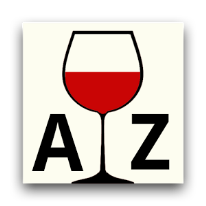 Şarap Sözlüğü:   Şarap şişe boyutları ve adları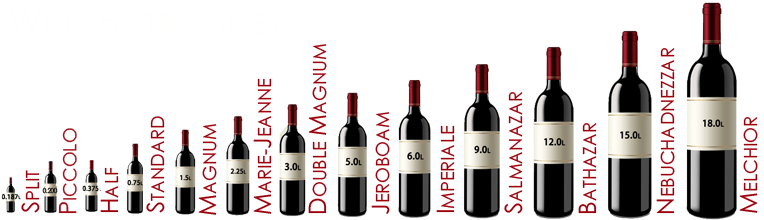 187,5 mL: Çeyrek (Split)375 mL: Yarım (Piccolo)750 mL: Standart, Dünya’da en çok kabul gören şişe ölçüsü.1,5 Lt: Magnum 2,25 Lt: Marie-Jeanne 3 Lt: Çifte Magnum 5 Lt: Jeroboam(Yarovam)6 Lt: Imperial9 Lt: Salmanazar12 Lt: Balthazar15 Lt: Nebuchadnezzar18 Lt: Melchior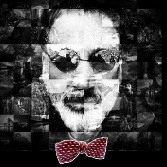 Şakir AkışıkSatış ve Pazarlama Danışmanı - Dijital Pazarlama Danışmanı Ekonomist olan Şakir Akışık; iş hayatına 1987 yılında Koç Holding'e bağlı Düzey Pazarlama A.Ş.'de başlamıştır. 17 yıl Düzey Pazarlama AŞ'de sırası ile Adana, Antalya, Ankara, Azerbeycan, İstanbul Bölge Müdürlüğü sonrasında Türkiye Satış Müdürlüğü yapmıştır. Şarap sektörüne geçişi Kavaklıdere şarapları sayesinde olmuştur. 2004 yılında Kavaklıdere - Kavmar A.Ş.'de Genel Satış Koordinatörlüğü, 2007 yılında Doluca Pazarlama A.Ş.'de Türkiye Bölgeler Müdürlüğü görevini yürütmüştür.2009 yılında kurduğu Silis Danışmanlık şirketi ile Alışveriş merkezlerine konsept mağazacılık konusunda, reklam sektörüne ve şarap üreticilerine "Satış ve Satış yönetimi" konusunda danışmanlık hizmeti vermektedir.Nisan 2009 itibariyle, Silis Danışmanlık ve Anatolian Vineyards bir dizi ortak projede işbirliği yapmıştır.Ocak 2010 tarihi itibariyle Vinovasyon Ltd Şti kurucularındandır.​Halen Silis Danışmanlık çatısı  altında  satış danışmanlığı  hizmeti  vermektedir.M : sakira@silisdanismanlık.comC : 0532 234 38 64ÜlkeŞarap Tüketimi Şişe Nüfus Kişi Başına Şarap Tüketimi                  ŞişeAmerika4.100.000.000326.137.62312,6Fransa3.600.000.00064.938.71655,4İtalya2.700.000.00059.797.97845,2Almanya2.700.000.00080.642.70433,5Çin2.100.000.0001.387.389.7521,5İngiltere1.700.000.00065.511.09825,9Arjantin1.400.000.00044.272.12531,6İspanya1.300.000.00046.070.14628,2Rusya1.200.000.000143.384.2348,4Avusturalya720.000.00024.641.66229,2Toplam21.520.000.0002.242.786.0389,6